THIS PAGE IS LEFT INTENTIONALLY BLANK 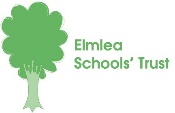                       Employment Application Form                      Employment Application Form                      Employment Application Form                      Employment Application Form                      Employment Application Form                      Employment Application FormApplicant Ref:VACANCY INFORMATIONVACANCY INFORMATIONVACANCY INFORMATIONVACANCY INFORMATIONVACANCY INFORMATIONVACANCY INFORMATIONVACANCY INFORMATIONVACANCY INFORMATIONApplication for the Post ofWhat Date are you available to begin a new postWhat Date are you available to begin a new postWhat Date are you available to begin a new postNQT Please selectWhere did you first hear about this jobWhere did you first hear about this jobWhere did you first hear about this jobInformation for Shortlisting and InterviewingInformation for Shortlisting and InterviewingInformation for Shortlisting and InterviewingInformation for Shortlisting and InterviewingInformation for Shortlisting and InterviewingInformation for Shortlisting and InterviewingInformation for Shortlisting and InterviewingInformation for Shortlisting and InterviewingInitials   Surname or Family name   Surname or Family name   Surname or Family name   INSTRUCTIONSINSTRUCTIONSINSTRUCTIONSINSTRUCTIONSINSTRUCTIONSINSTRUCTIONSINSTRUCTIONSINSTRUCTIONSPlease complete all sections of this form using black ink or type.The sections of this application form that include your personal details and equalities monitoring information will be detached prior to shortlisting. This is to ensure that your application is dealt with objectively. Applications will only be accepted if they are completed in full.Please enclose a letter of application, of no more than 600 words, addressed to the Headteacher, explaining your reasons for applying and any relevant experiences that support your application.Please complete all sections of this form using black ink or type.The sections of this application form that include your personal details and equalities monitoring information will be detached prior to shortlisting. This is to ensure that your application is dealt with objectively. Applications will only be accepted if they are completed in full.Please enclose a letter of application, of no more than 600 words, addressed to the Headteacher, explaining your reasons for applying and any relevant experiences that support your application.Please complete all sections of this form using black ink or type.The sections of this application form that include your personal details and equalities monitoring information will be detached prior to shortlisting. This is to ensure that your application is dealt with objectively. Applications will only be accepted if they are completed in full.Please enclose a letter of application, of no more than 600 words, addressed to the Headteacher, explaining your reasons for applying and any relevant experiences that support your application.Please complete all sections of this form using black ink or type.The sections of this application form that include your personal details and equalities monitoring information will be detached prior to shortlisting. This is to ensure that your application is dealt with objectively. Applications will only be accepted if they are completed in full.Please enclose a letter of application, of no more than 600 words, addressed to the Headteacher, explaining your reasons for applying and any relevant experiences that support your application.Please complete all sections of this form using black ink or type.The sections of this application form that include your personal details and equalities monitoring information will be detached prior to shortlisting. This is to ensure that your application is dealt with objectively. Applications will only be accepted if they are completed in full.Please enclose a letter of application, of no more than 600 words, addressed to the Headteacher, explaining your reasons for applying and any relevant experiences that support your application.Please complete all sections of this form using black ink or type.The sections of this application form that include your personal details and equalities monitoring information will be detached prior to shortlisting. This is to ensure that your application is dealt with objectively. Applications will only be accepted if they are completed in full.Please enclose a letter of application, of no more than 600 words, addressed to the Headteacher, explaining your reasons for applying and any relevant experiences that support your application.Please complete all sections of this form using black ink or type.The sections of this application form that include your personal details and equalities monitoring information will be detached prior to shortlisting. This is to ensure that your application is dealt with objectively. Applications will only be accepted if they are completed in full.Please enclose a letter of application, of no more than 600 words, addressed to the Headteacher, explaining your reasons for applying and any relevant experiences that support your application.Please complete all sections of this form using black ink or type.The sections of this application form that include your personal details and equalities monitoring information will be detached prior to shortlisting. This is to ensure that your application is dealt with objectively. Applications will only be accepted if they are completed in full.Please enclose a letter of application, of no more than 600 words, addressed to the Headteacher, explaining your reasons for applying and any relevant experiences that support your application.DATA PROTECTION NOTICEDATA PROTECTION NOTICEDATA PROTECTION NOTICEDATA PROTECTION NOTICEDATA PROTECTION NOTICEDATA PROTECTION NOTICEDATA PROTECTION NOTICEDATA PROTECTION NOTICEThroughout this form we ask for some personal data about you. We’ll only use this data in line with data protection legislation and process your data for one or more of the following reasons permitted in law:You have given us your consentWe must process it to comply with our legal obligations You’ll find more information on how we use your personal data in our privacy notice for job applicants which can be accessed by contacting the school. Throughout this form we ask for some personal data about you. We’ll only use this data in line with data protection legislation and process your data for one or more of the following reasons permitted in law:You have given us your consentWe must process it to comply with our legal obligations You’ll find more information on how we use your personal data in our privacy notice for job applicants which can be accessed by contacting the school. Throughout this form we ask for some personal data about you. We’ll only use this data in line with data protection legislation and process your data for one or more of the following reasons permitted in law:You have given us your consentWe must process it to comply with our legal obligations You’ll find more information on how we use your personal data in our privacy notice for job applicants which can be accessed by contacting the school. Throughout this form we ask for some personal data about you. We’ll only use this data in line with data protection legislation and process your data for one or more of the following reasons permitted in law:You have given us your consentWe must process it to comply with our legal obligations You’ll find more information on how we use your personal data in our privacy notice for job applicants which can be accessed by contacting the school. Throughout this form we ask for some personal data about you. We’ll only use this data in line with data protection legislation and process your data for one or more of the following reasons permitted in law:You have given us your consentWe must process it to comply with our legal obligations You’ll find more information on how we use your personal data in our privacy notice for job applicants which can be accessed by contacting the school. Throughout this form we ask for some personal data about you. We’ll only use this data in line with data protection legislation and process your data for one or more of the following reasons permitted in law:You have given us your consentWe must process it to comply with our legal obligations You’ll find more information on how we use your personal data in our privacy notice for job applicants which can be accessed by contacting the school. Throughout this form we ask for some personal data about you. We’ll only use this data in line with data protection legislation and process your data for one or more of the following reasons permitted in law:You have given us your consentWe must process it to comply with our legal obligations You’ll find more information on how we use your personal data in our privacy notice for job applicants which can be accessed by contacting the school. Throughout this form we ask for some personal data about you. We’ll only use this data in line with data protection legislation and process your data for one or more of the following reasons permitted in law:You have given us your consentWe must process it to comply with our legal obligations You’ll find more information on how we use your personal data in our privacy notice for job applicants which can be accessed by contacting the school. Disclosure and barring and recruitment checksDisclosure and barring and recruitment checksDisclosure and barring and recruitment checksDisclosure and barring and recruitment checksDisclosure and barring and recruitment checksDisclosure and barring and recruitment checksDisclosure and barring and recruitment checksDisclosure and barring and recruitment checksThe Trust is legally obligated to process an enhanced Disclosure and Barring Service (DBS) check before making appointments to relevant posts. The DBS check will reveal both spent and unspent convictions, cautions, reprimands and final warnings, and any other information held by local police that’s considered relevant to the role. Any information that is “protected” under the Rehabilitation of Offenders Act 1974 (Exceptions) Order 1975 will not appear on a DBS certificate.For posts in regulated activity, the DBS check will include a barred list check.It is an offence to seek employment in regulated activity if you are on a barred list.We’ll use the DBS check to ensure we comply with the Childcare Disqualification Regulations.It is an offence to provide or manage childcare covered by these regulations if you are disqualified. Any data processed as part of the DBS check will be processed in accordance with data protection regulations and the school’s privacy notice. The Trust is legally obligated to process an enhanced Disclosure and Barring Service (DBS) check before making appointments to relevant posts. The DBS check will reveal both spent and unspent convictions, cautions, reprimands and final warnings, and any other information held by local police that’s considered relevant to the role. Any information that is “protected” under the Rehabilitation of Offenders Act 1974 (Exceptions) Order 1975 will not appear on a DBS certificate.For posts in regulated activity, the DBS check will include a barred list check.It is an offence to seek employment in regulated activity if you are on a barred list.We’ll use the DBS check to ensure we comply with the Childcare Disqualification Regulations.It is an offence to provide or manage childcare covered by these regulations if you are disqualified. Any data processed as part of the DBS check will be processed in accordance with data protection regulations and the school’s privacy notice. The Trust is legally obligated to process an enhanced Disclosure and Barring Service (DBS) check before making appointments to relevant posts. The DBS check will reveal both spent and unspent convictions, cautions, reprimands and final warnings, and any other information held by local police that’s considered relevant to the role. Any information that is “protected” under the Rehabilitation of Offenders Act 1974 (Exceptions) Order 1975 will not appear on a DBS certificate.For posts in regulated activity, the DBS check will include a barred list check.It is an offence to seek employment in regulated activity if you are on a barred list.We’ll use the DBS check to ensure we comply with the Childcare Disqualification Regulations.It is an offence to provide or manage childcare covered by these regulations if you are disqualified. Any data processed as part of the DBS check will be processed in accordance with data protection regulations and the school’s privacy notice. The Trust is legally obligated to process an enhanced Disclosure and Barring Service (DBS) check before making appointments to relevant posts. The DBS check will reveal both spent and unspent convictions, cautions, reprimands and final warnings, and any other information held by local police that’s considered relevant to the role. Any information that is “protected” under the Rehabilitation of Offenders Act 1974 (Exceptions) Order 1975 will not appear on a DBS certificate.For posts in regulated activity, the DBS check will include a barred list check.It is an offence to seek employment in regulated activity if you are on a barred list.We’ll use the DBS check to ensure we comply with the Childcare Disqualification Regulations.It is an offence to provide or manage childcare covered by these regulations if you are disqualified. Any data processed as part of the DBS check will be processed in accordance with data protection regulations and the school’s privacy notice. The Trust is legally obligated to process an enhanced Disclosure and Barring Service (DBS) check before making appointments to relevant posts. The DBS check will reveal both spent and unspent convictions, cautions, reprimands and final warnings, and any other information held by local police that’s considered relevant to the role. Any information that is “protected” under the Rehabilitation of Offenders Act 1974 (Exceptions) Order 1975 will not appear on a DBS certificate.For posts in regulated activity, the DBS check will include a barred list check.It is an offence to seek employment in regulated activity if you are on a barred list.We’ll use the DBS check to ensure we comply with the Childcare Disqualification Regulations.It is an offence to provide or manage childcare covered by these regulations if you are disqualified. Any data processed as part of the DBS check will be processed in accordance with data protection regulations and the school’s privacy notice. The Trust is legally obligated to process an enhanced Disclosure and Barring Service (DBS) check before making appointments to relevant posts. The DBS check will reveal both spent and unspent convictions, cautions, reprimands and final warnings, and any other information held by local police that’s considered relevant to the role. Any information that is “protected” under the Rehabilitation of Offenders Act 1974 (Exceptions) Order 1975 will not appear on a DBS certificate.For posts in regulated activity, the DBS check will include a barred list check.It is an offence to seek employment in regulated activity if you are on a barred list.We’ll use the DBS check to ensure we comply with the Childcare Disqualification Regulations.It is an offence to provide or manage childcare covered by these regulations if you are disqualified. Any data processed as part of the DBS check will be processed in accordance with data protection regulations and the school’s privacy notice. The Trust is legally obligated to process an enhanced Disclosure and Barring Service (DBS) check before making appointments to relevant posts. The DBS check will reveal both spent and unspent convictions, cautions, reprimands and final warnings, and any other information held by local police that’s considered relevant to the role. Any information that is “protected” under the Rehabilitation of Offenders Act 1974 (Exceptions) Order 1975 will not appear on a DBS certificate.For posts in regulated activity, the DBS check will include a barred list check.It is an offence to seek employment in regulated activity if you are on a barred list.We’ll use the DBS check to ensure we comply with the Childcare Disqualification Regulations.It is an offence to provide or manage childcare covered by these regulations if you are disqualified. Any data processed as part of the DBS check will be processed in accordance with data protection regulations and the school’s privacy notice. The Trust is legally obligated to process an enhanced Disclosure and Barring Service (DBS) check before making appointments to relevant posts. The DBS check will reveal both spent and unspent convictions, cautions, reprimands and final warnings, and any other information held by local police that’s considered relevant to the role. Any information that is “protected” under the Rehabilitation of Offenders Act 1974 (Exceptions) Order 1975 will not appear on a DBS certificate.For posts in regulated activity, the DBS check will include a barred list check.It is an offence to seek employment in regulated activity if you are on a barred list.We’ll use the DBS check to ensure we comply with the Childcare Disqualification Regulations.It is an offence to provide or manage childcare covered by these regulations if you are disqualified. Any data processed as part of the DBS check will be processed in accordance with data protection regulations and the school’s privacy notice. Do you have a DBS certificate?Do you have a DBS certificate?Date of check:Date of check:If you’ve lived or worked outside of the UK in the last 5 years, the school may require additional information in order to comply with ‘safer recruitment’ requirements. If you answer ‘yes’ to the question below, we may contact you for additional information in due course.If you’ve lived or worked outside of the UK in the last 5 years, the school may require additional information in order to comply with ‘safer recruitment’ requirements. If you answer ‘yes’ to the question below, we may contact you for additional information in due course.If you’ve lived or worked outside of the UK in the last 5 years, the school may require additional information in order to comply with ‘safer recruitment’ requirements. If you answer ‘yes’ to the question below, we may contact you for additional information in due course.If you’ve lived or worked outside of the UK in the last 5 years, the school may require additional information in order to comply with ‘safer recruitment’ requirements. If you answer ‘yes’ to the question below, we may contact you for additional information in due course.If you’ve lived or worked outside of the UK in the last 5 years, the school may require additional information in order to comply with ‘safer recruitment’ requirements. If you answer ‘yes’ to the question below, we may contact you for additional information in due course.If you’ve lived or worked outside of the UK in the last 5 years, the school may require additional information in order to comply with ‘safer recruitment’ requirements. If you answer ‘yes’ to the question below, we may contact you for additional information in due course.If you’ve lived or worked outside of the UK in the last 5 years, the school may require additional information in order to comply with ‘safer recruitment’ requirements. If you answer ‘yes’ to the question below, we may contact you for additional information in due course.If you’ve lived or worked outside of the UK in the last 5 years, the school may require additional information in order to comply with ‘safer recruitment’ requirements. If you answer ‘yes’ to the question below, we may contact you for additional information in due course.Have you lived or worked outside of the UK in the last 5 years?Have you lived or worked outside of the UK in the last 5 years?Have you lived or worked outside of the UK in the last 5 years?Have you lived or worked outside of the UK in the last 5 years?Any job offer will be conditional on the satisfactory completion of the necessary pre-employment checks.We will not ask for any criminal records information until we’ve received the results of a DBS check.Any convictions listed on a DBS check will be considered on a case-by-case basis.Any job offer will be conditional on the satisfactory completion of the necessary pre-employment checks.We will not ask for any criminal records information until we’ve received the results of a DBS check.Any convictions listed on a DBS check will be considered on a case-by-case basis.Any job offer will be conditional on the satisfactory completion of the necessary pre-employment checks.We will not ask for any criminal records information until we’ve received the results of a DBS check.Any convictions listed on a DBS check will be considered on a case-by-case basis.Any job offer will be conditional on the satisfactory completion of the necessary pre-employment checks.We will not ask for any criminal records information until we’ve received the results of a DBS check.Any convictions listed on a DBS check will be considered on a case-by-case basis.Any job offer will be conditional on the satisfactory completion of the necessary pre-employment checks.We will not ask for any criminal records information until we’ve received the results of a DBS check.Any convictions listed on a DBS check will be considered on a case-by-case basis.Any job offer will be conditional on the satisfactory completion of the necessary pre-employment checks.We will not ask for any criminal records information until we’ve received the results of a DBS check.Any convictions listed on a DBS check will be considered on a case-by-case basis.Any job offer will be conditional on the satisfactory completion of the necessary pre-employment checks.We will not ask for any criminal records information until we’ve received the results of a DBS check.Any convictions listed on a DBS check will be considered on a case-by-case basis.Any job offer will be conditional on the satisfactory completion of the necessary pre-employment checks.We will not ask for any criminal records information until we’ve received the results of a DBS check.Any convictions listed on a DBS check will be considered on a case-by-case basis.RIGHT TO WORK IN THE UKRIGHT TO WORK IN THE UKRIGHT TO WORK IN THE UKRIGHT TO WORK IN THE UKRIGHT TO WORK IN THE UKRIGHT TO WORK IN THE UKRIGHT TO WORK IN THE UKRIGHT TO WORK IN THE UKThe school will require you to provide evidence of your right to work in the UK in accordance with the Immigration, Asylum and Nationality Act 2006.By signing this application, you agree to provide such evidence when requested.The school will require you to provide evidence of your right to work in the UK in accordance with the Immigration, Asylum and Nationality Act 2006.By signing this application, you agree to provide such evidence when requested.The school will require you to provide evidence of your right to work in the UK in accordance with the Immigration, Asylum and Nationality Act 2006.By signing this application, you agree to provide such evidence when requested.The school will require you to provide evidence of your right to work in the UK in accordance with the Immigration, Asylum and Nationality Act 2006.By signing this application, you agree to provide such evidence when requested.The school will require you to provide evidence of your right to work in the UK in accordance with the Immigration, Asylum and Nationality Act 2006.By signing this application, you agree to provide such evidence when requested.The school will require you to provide evidence of your right to work in the UK in accordance with the Immigration, Asylum and Nationality Act 2006.By signing this application, you agree to provide such evidence when requested.The school will require you to provide evidence of your right to work in the UK in accordance with the Immigration, Asylum and Nationality Act 2006.By signing this application, you agree to provide such evidence when requested.The school will require you to provide evidence of your right to work in the UK in accordance with the Immigration, Asylum and Nationality Act 2006.By signing this application, you agree to provide such evidence when requested.Applicant Ref:Applicant Ref:EMPLOYMENT HISTORYEMPLOYMENT HISTORYEMPLOYMENT HISTORYEMPLOYMENT HISTORYEMPLOYMENT HISTORYEMPLOYMENT HISTORYPlease provide a full employment history in date order, most recent first, since leaving education.  Please provide explanations for periods not in employment or training and reasons for leaving. Teaching staff please complete all information, support staff please complete relevant information.Please provide a full employment history in date order, most recent first, since leaving education.  Please provide explanations for periods not in employment or training and reasons for leaving. Teaching staff please complete all information, support staff please complete relevant information.Please provide a full employment history in date order, most recent first, since leaving education.  Please provide explanations for periods not in employment or training and reasons for leaving. Teaching staff please complete all information, support staff please complete relevant information.Please provide a full employment history in date order, most recent first, since leaving education.  Please provide explanations for periods not in employment or training and reasons for leaving. Teaching staff please complete all information, support staff please complete relevant information.Please provide a full employment history in date order, most recent first, since leaving education.  Please provide explanations for periods not in employment or training and reasons for leaving. Teaching staff please complete all information, support staff please complete relevant information.Please provide a full employment history in date order, most recent first, since leaving education.  Please provide explanations for periods not in employment or training and reasons for leaving. Teaching staff please complete all information, support staff please complete relevant information.Employer details (name, address, email and/or telephone)Job title Dates employedAge range taughtNo on RollPermanentTemporaryPermanentTemporaryPart time Full timeSalary (inc allowances)Current GradeDate progressed to current gradeDate available to start£     Description of responsibilitiesPREVIOUS EMPLOYMENTPREVIOUS EMPLOYMENTPREVIOUS EMPLOYMENTPREVIOUS EMPLOYMENTPREVIOUS EMPLOYMENTPREVIOUS EMPLOYMENTName and address of employerJob titleDates employedPart time Full timeReason for leavingReason for leavingDescription of responsibilitiesName and address of employerJob titleDates employedPart time Full timeReason for leavingReason for leavingDescription of responsibilitiesName and address of employerJob titleDates employedPart time Full timeReason for leavingReason for leavingDescription of responsibilitiesName and address of employerJob titleDates employedPart time Full timeReason for leavingReason for leavingDescription of responsibilitiesName and address of employerJob titleDates employedPart time Full timeReason for leavingReason for leavingDescription of responsibilitiesName and address of employerJob titleDates employedPart time Full timeReason for leavingReason for leavingDescription of responsibilitiesGAPS IN EMPLOYMENTGAPS IN EMPLOYMENTGAPS IN EMPLOYMENTGAPS IN EMPLOYMENTGAPS IN EMPLOYMENTGAPS IN EMPLOYMENTPlease give details below of any voluntary work you have not detailed elsewhere in your employment history or reasons for other periods of time when you have not been employed since leaving secondary education.Please give details below of any voluntary work you have not detailed elsewhere in your employment history or reasons for other periods of time when you have not been employed since leaving secondary education.Please give details below of any voluntary work you have not detailed elsewhere in your employment history or reasons for other periods of time when you have not been employed since leaving secondary education.Please give details below of any voluntary work you have not detailed elsewhere in your employment history or reasons for other periods of time when you have not been employed since leaving secondary education.Please give details below of any voluntary work you have not detailed elsewhere in your employment history or reasons for other periods of time when you have not been employed since leaving secondary education.Please give details below of any voluntary work you have not detailed elsewhere in your employment history or reasons for other periods of time when you have not been employed since leaving secondary education.Date fromDate toDate toReasonReasonReasonEDUCATION AND QUALIFICATIONSEDUCATION AND QUALIFICATIONSEDUCATION AND QUALIFICATIONSEDUCATION AND QUALIFICATIONSEDUCATION AND QUALIFICATIONSEDUCATION AND QUALIFICATIONSEDUCATION AND QUALIFICATIONSEDUCATION AND QUALIFICATIONSEDUCATION AND QUALIFICATIONSPlease provide details of your education from secondary school onwards.  You will be required to produce evidence of qualifications.Please provide details of your education from secondary school onwards.  You will be required to produce evidence of qualifications.Please provide details of your education from secondary school onwards.  You will be required to produce evidence of qualifications.Please provide details of your education from secondary school onwards.  You will be required to produce evidence of qualifications.Please provide details of your education from secondary school onwards.  You will be required to produce evidence of qualifications.Please provide details of your education from secondary school onwards.  You will be required to produce evidence of qualifications.Please provide details of your education from secondary school onwards.  You will be required to produce evidence of qualifications.Please provide details of your education from secondary school onwards.  You will be required to produce evidence of qualifications.Please provide details of your education from secondary school onwards.  You will be required to produce evidence of qualifications.Name and location of school/college/university  Name and location of school/college/university  Name and location of school/college/university  DatesAttended (month and yearDatesAttended (month and yearDatesAttended (month and yearQualifications gained (including grades)Qualifications gained (including grades)Qualifications gained (including grades)tRAINING AND PROFESSIONAL DEVELOPMENTtRAINING AND PROFESSIONAL DEVELOPMENTtRAINING AND PROFESSIONAL DEVELOPMENTtRAINING AND PROFESSIONAL DEVELOPMENTtRAINING AND PROFESSIONAL DEVELOPMENTtRAINING AND PROFESSIONAL DEVELOPMENTtRAINING AND PROFESSIONAL DEVELOPMENTtRAINING AND PROFESSIONAL DEVELOPMENTtRAINING AND PROFESSIONAL DEVELOPMENTPlease give details of training or professional development courses undertaken in the last 3 years that are relevant to your application.Please give details of training or professional development courses undertaken in the last 3 years that are relevant to your application.Please give details of training or professional development courses undertaken in the last 3 years that are relevant to your application.Please give details of training or professional development courses undertaken in the last 3 years that are relevant to your application.Please give details of training or professional development courses undertaken in the last 3 years that are relevant to your application.Please give details of training or professional development courses undertaken in the last 3 years that are relevant to your application.Please give details of training or professional development courses undertaken in the last 3 years that are relevant to your application.Please give details of training or professional development courses undertaken in the last 3 years that are relevant to your application.Please give details of training or professional development courses undertaken in the last 3 years that are relevant to your application.Course datesLength of courseCourse titleCourse titleCourse titleQualification obtainedQualification obtainedQualification obtainedCourse provideradditional informationadditional informationadditional informationadditional informationadditional informationadditional informationadditional informationadditional informationadditional informationPlease provide any additional information relevant to this application.  You may wish to discuss additional skills or relevant special interestsPlease provide any additional information relevant to this application.  You may wish to discuss additional skills or relevant special interestsPlease provide any additional information relevant to this application.  You may wish to discuss additional skills or relevant special interestsPlease provide any additional information relevant to this application.  You may wish to discuss additional skills or relevant special interestsPlease provide any additional information relevant to this application.  You may wish to discuss additional skills or relevant special interestsPlease provide any additional information relevant to this application.  You may wish to discuss additional skills or relevant special interestsPlease provide any additional information relevant to this application.  You may wish to discuss additional skills or relevant special interestsPlease provide any additional information relevant to this application.  You may wish to discuss additional skills or relevant special interestsPlease provide any additional information relevant to this application.  You may wish to discuss additional skills or relevant special interestsRELATIONSHIP TO THE SCHOOLRELATIONSHIP TO THE SCHOOLRELATIONSHIP TO THE SCHOOLRELATIONSHIP TO THE SCHOOLRELATIONSHIP TO THE SCHOOLRELATIONSHIP TO THE SCHOOLRELATIONSHIP TO THE SCHOOLRELATIONSHIP TO THE SCHOOLRELATIONSHIP TO THE SCHOOLPlease list any personal relationships that exist between you and any of the following members of the school community:GovernorsStaffPupilsIf you have a relationship with a governor or employee, this does not necessarily prevent them from acting as a referee for you.Please list any personal relationships that exist between you and any of the following members of the school community:GovernorsStaffPupilsIf you have a relationship with a governor or employee, this does not necessarily prevent them from acting as a referee for you.Please list any personal relationships that exist between you and any of the following members of the school community:GovernorsStaffPupilsIf you have a relationship with a governor or employee, this does not necessarily prevent them from acting as a referee for you.Please list any personal relationships that exist between you and any of the following members of the school community:GovernorsStaffPupilsIf you have a relationship with a governor or employee, this does not necessarily prevent them from acting as a referee for you.Please list any personal relationships that exist between you and any of the following members of the school community:GovernorsStaffPupilsIf you have a relationship with a governor or employee, this does not necessarily prevent them from acting as a referee for you.Please list any personal relationships that exist between you and any of the following members of the school community:GovernorsStaffPupilsIf you have a relationship with a governor or employee, this does not necessarily prevent them from acting as a referee for you.Please list any personal relationships that exist between you and any of the following members of the school community:GovernorsStaffPupilsIf you have a relationship with a governor or employee, this does not necessarily prevent them from acting as a referee for you.Please list any personal relationships that exist between you and any of the following members of the school community:GovernorsStaffPupilsIf you have a relationship with a governor or employee, this does not necessarily prevent them from acting as a referee for you.Please list any personal relationships that exist between you and any of the following members of the school community:GovernorsStaffPupilsIf you have a relationship with a governor or employee, this does not necessarily prevent them from acting as a referee for you.NameNameNameNameRelationshipRelationshipRelationshipRole at schoolRole at schoolApplicant Ref:Applicant Ref:Applicant Ref:PERSONAL INFORMATIONPERSONAL INFORMATIONPERSONAL INFORMATIONPERSONAL INFORMATIONPERSONAL INFORMATIONPERSONAL INFORMATIONSurname Surname Surname Surname All previous surnamesAll previous surnamesAll previous surnamesAll previous surnamesAll forenamesAll forenamesAll forenamesAll forenamesTitleTitleTitleTitleCurrent AddressCurrent AddressCurrent AddressCurrent AddressPostcodePostcodePostcodePostcodeResident at this address sinceResident at this address sinceResident at this address sinceResident at this address sinceHome telephone numberHome telephone numberHome telephone numberHome telephone numberMobile telephone numberMobile telephone numberMobile telephone numberMobile telephone numberDate of birthDate of birthDate of birthDate of birthEmail addressEmail addressEmail addressEmail addressNational Insurance number National Insurance number National Insurance number National Insurance number Teacher reference numberTeacher reference numberTeacher reference numberTeacher reference numberDo you have QTSDo you have QTSDo you have QTSDo you have QTSQTS certificate number (where applicable)QTS certificate number (where applicable)QTS certificate number (where applicable)QTS certificate number (where applicable)Date of qualification (where applicable)Date of qualification (where applicable)Date of qualification (where applicable)Date of qualification (where applicable)Are you subject to a teacher prohibition order, or an interim prohibition order, issued by the secretary of state as a result of misconduct?Are you subject to a teacher prohibition order, or an interim prohibition order, issued by the secretary of state as a result of misconduct?Are you subject to a teacher prohibition order, or an interim prohibition order, issued by the secretary of state as a result of misconduct?Are you subject to a teacher prohibition order, or an interim prohibition order, issued by the secretary of state as a result of misconduct?Are you subject to a general teaching Council sanction or restriction?Are you subject to a general teaching Council sanction or restriction?Are you subject to a general teaching Council sanction or restriction?Are you subject to a general teaching Council sanction or restriction?Have you ever been subject to a child protection investigation by your employer any other organisation?Have you ever been subject to a child protection investigation by your employer any other organisation?Have you ever been subject to a child protection investigation by your employer any other organisation?Have you ever been subject to a child protection investigation by your employer any other organisation?Do you require sponsorship (previously a work permit)?Do you require sponsorship (previously a work permit)?Do you require sponsorship (previously a work permit)?Do you require sponsorship (previously a work permit)?Do you have a current full driving licenceDo you have a current full driving licenceDo you have a current full driving licenceDo you have a current full driving licenceAre there any special arrangements which we can make for you if you are called for an interview? (if yes please give details below)Are there any special arrangements which we can make for you if you are called for an interview? (if yes please give details below)Are there any special arrangements which we can make for you if you are called for an interview? (if yes please give details below)Are there any special arrangements which we can make for you if you are called for an interview? (if yes please give details below)REFERENCESREFERENCESREFERENCESREFERENCESREFERENCESREFERENCESPlease give the names of 2 people who are able to comment on your suitability for this post. One must be your current or last employer. If you’ve not previously been employed, please provide details of another suitable referee. The school reserves the right to seek any additional references we deem appropriate. Please let your referees know that you’ve listed them as a referee, and to expect a request for a reference should you be shortlisted.Please give the names of 2 people who are able to comment on your suitability for this post. One must be your current or last employer. If you’ve not previously been employed, please provide details of another suitable referee. The school reserves the right to seek any additional references we deem appropriate. Please let your referees know that you’ve listed them as a referee, and to expect a request for a reference should you be shortlisted.Please give the names of 2 people who are able to comment on your suitability for this post. One must be your current or last employer. If you’ve not previously been employed, please provide details of another suitable referee. The school reserves the right to seek any additional references we deem appropriate. Please let your referees know that you’ve listed them as a referee, and to expect a request for a reference should you be shortlisted.Please give the names of 2 people who are able to comment on your suitability for this post. One must be your current or last employer. If you’ve not previously been employed, please provide details of another suitable referee. The school reserves the right to seek any additional references we deem appropriate. Please let your referees know that you’ve listed them as a referee, and to expect a request for a reference should you be shortlisted.Please give the names of 2 people who are able to comment on your suitability for this post. One must be your current or last employer. If you’ve not previously been employed, please provide details of another suitable referee. The school reserves the right to seek any additional references we deem appropriate. Please let your referees know that you’ve listed them as a referee, and to expect a request for a reference should you be shortlisted.Please give the names of 2 people who are able to comment on your suitability for this post. One must be your current or last employer. If you’ve not previously been employed, please provide details of another suitable referee. The school reserves the right to seek any additional references we deem appropriate. Please let your referees know that you’ve listed them as a referee, and to expect a request for a reference should you be shortlisted.Referee 1Referee 1Referee 2Referee 2Referee 2Referee 2NameNameNameNameAddressAddressAddressAddressTelephone NumberTelephone NumberTelephone NumberTelephone NumberEmailEmailEmailEmailJob TitleJob TitleJob TitleJob TitleRelationship to youRelationship to youRelationship to youRelationship to youIs this your current employer?    Is this your current employer?    Is this your current employer?    Is this your current employer?    Is this your current employer?    Is this your current employer?    It is normal practice to take up references on shortlisted candidates prior to interview.  This is in line with the most recent version of Keeping Children Safe in Education statutory guidance. Please indicate below whether you give your consent for references to be requested before interview.It is normal practice to take up references on shortlisted candidates prior to interview.  This is in line with the most recent version of Keeping Children Safe in Education statutory guidance. Please indicate below whether you give your consent for references to be requested before interview.It is normal practice to take up references on shortlisted candidates prior to interview.  This is in line with the most recent version of Keeping Children Safe in Education statutory guidance. Please indicate below whether you give your consent for references to be requested before interview.It is normal practice to take up references on shortlisted candidates prior to interview.  This is in line with the most recent version of Keeping Children Safe in Education statutory guidance. Please indicate below whether you give your consent for references to be requested before interview.It is normal practice to take up references on shortlisted candidates prior to interview.  This is in line with the most recent version of Keeping Children Safe in Education statutory guidance. Please indicate below whether you give your consent for references to be requested before interview.It is normal practice to take up references on shortlisted candidates prior to interview.  This is in line with the most recent version of Keeping Children Safe in Education statutory guidance. Please indicate below whether you give your consent for references to be requested before interview.Reference 1:Reference 2:Reference 2:Compulsory Declaration of any Convictions, Cautions or Reprimands, Warnings or Bind-oversIf you are shortlisted, you will be required to complete a “Disclosure of Criminal Record” form and bring the completed form to interview. If the job involves contact with children up to age 8 you will also be required to make a Disqualification Declaration. The information you give will be treated as strictly confidential. Disclosure of a conviction, caution, bind-over order, warning or reprimand will not automatically disqualify you from consideration. Any offence will only be taken into consideration if it is one which would make you unsuitable for the type of work you are applying for. However, offences relating to children may make you unsuitable since this is a “regulated position” under the Under the Criminal Justice & Courts Services Act 2000.Prohibition from TeachingIn accordance with the requirements of The School Staffing (England) (Amendment) Regulations 2013, any future appointment is subject to a check with the Department for Education to ensure that you are not subject to a prohibition order or an interim prohibition order.Data Protection Act 1998The information collected on this form will be used in compliance with the Data Protection Act 1998. By supplying information, you are giving your consent to the information being processed for all employment purposes as defined in the Data Protection Act 1998. The information may be disclosed, as appropriate, to the governors, to Occupational Health, to the Teachers Pensions Agency, to the Department for Education, to pension, payroll and personnel providers and relevant statutory bodies. This form will be kept strictly confidential but may be photocopied and may be transmitted electronically for use by those entitled to see the information as part of the recruitment process. When the recruitment process is completed, the form will be stored for a maximum of six months then destroyed. If you are employed as a result of this recruitment process, then this application form will be retained as part of your personnel record.NotesUnder the Criminal Justice & Courts Services Act 2000 it is an offence for an individual who has been disqualified from working with children to knowingly apply for, offer to do, accept, or do any work in a ‘regulated position’. The position you are applying for is a “regulated position”.Canvassing, directly or indirectly, an employee or governor will disqualify the application.Candidates recommended for appointment will be required to provide a satisfactory Enhanced DBS certificate and complete a pre-employment medical questionnaire and may be required to undergo a medical examination. This organisation is under a duty to protect the public funds it administers, and to this end may use the information you have provided on this form for the prevention and detection of fraud. It may also share this information with other bodies responsible for auditing or administering public funds for these purposes.DECLARATIONI certify that, to the best of my knowledge and belief, all particulars included in my application are correct.  I understand and accept that providing false information will result in my application being rejected or withdrawal of any offer of employment, or summary dismissal if I am in post, and possible referral to the police.  I understand and accept that the information I have provided may be used in accordance with the terms laid out previously, and in particular that checks may be carried out to verify the contents of my application form.Compulsory Declaration of any Convictions, Cautions or Reprimands, Warnings or Bind-oversIf you are shortlisted, you will be required to complete a “Disclosure of Criminal Record” form and bring the completed form to interview. If the job involves contact with children up to age 8 you will also be required to make a Disqualification Declaration. The information you give will be treated as strictly confidential. Disclosure of a conviction, caution, bind-over order, warning or reprimand will not automatically disqualify you from consideration. Any offence will only be taken into consideration if it is one which would make you unsuitable for the type of work you are applying for. However, offences relating to children may make you unsuitable since this is a “regulated position” under the Under the Criminal Justice & Courts Services Act 2000.Prohibition from TeachingIn accordance with the requirements of The School Staffing (England) (Amendment) Regulations 2013, any future appointment is subject to a check with the Department for Education to ensure that you are not subject to a prohibition order or an interim prohibition order.Data Protection Act 1998The information collected on this form will be used in compliance with the Data Protection Act 1998. By supplying information, you are giving your consent to the information being processed for all employment purposes as defined in the Data Protection Act 1998. The information may be disclosed, as appropriate, to the governors, to Occupational Health, to the Teachers Pensions Agency, to the Department for Education, to pension, payroll and personnel providers and relevant statutory bodies. This form will be kept strictly confidential but may be photocopied and may be transmitted electronically for use by those entitled to see the information as part of the recruitment process. When the recruitment process is completed, the form will be stored for a maximum of six months then destroyed. If you are employed as a result of this recruitment process, then this application form will be retained as part of your personnel record.NotesUnder the Criminal Justice & Courts Services Act 2000 it is an offence for an individual who has been disqualified from working with children to knowingly apply for, offer to do, accept, or do any work in a ‘regulated position’. The position you are applying for is a “regulated position”.Canvassing, directly or indirectly, an employee or governor will disqualify the application.Candidates recommended for appointment will be required to provide a satisfactory Enhanced DBS certificate and complete a pre-employment medical questionnaire and may be required to undergo a medical examination. This organisation is under a duty to protect the public funds it administers, and to this end may use the information you have provided on this form for the prevention and detection of fraud. It may also share this information with other bodies responsible for auditing or administering public funds for these purposes.DECLARATIONI certify that, to the best of my knowledge and belief, all particulars included in my application are correct.  I understand and accept that providing false information will result in my application being rejected or withdrawal of any offer of employment, or summary dismissal if I am in post, and possible referral to the police.  I understand and accept that the information I have provided may be used in accordance with the terms laid out previously, and in particular that checks may be carried out to verify the contents of my application form.Compulsory Declaration of any Convictions, Cautions or Reprimands, Warnings or Bind-oversIf you are shortlisted, you will be required to complete a “Disclosure of Criminal Record” form and bring the completed form to interview. If the job involves contact with children up to age 8 you will also be required to make a Disqualification Declaration. The information you give will be treated as strictly confidential. Disclosure of a conviction, caution, bind-over order, warning or reprimand will not automatically disqualify you from consideration. Any offence will only be taken into consideration if it is one which would make you unsuitable for the type of work you are applying for. However, offences relating to children may make you unsuitable since this is a “regulated position” under the Under the Criminal Justice & Courts Services Act 2000.Prohibition from TeachingIn accordance with the requirements of The School Staffing (England) (Amendment) Regulations 2013, any future appointment is subject to a check with the Department for Education to ensure that you are not subject to a prohibition order or an interim prohibition order.Data Protection Act 1998The information collected on this form will be used in compliance with the Data Protection Act 1998. By supplying information, you are giving your consent to the information being processed for all employment purposes as defined in the Data Protection Act 1998. The information may be disclosed, as appropriate, to the governors, to Occupational Health, to the Teachers Pensions Agency, to the Department for Education, to pension, payroll and personnel providers and relevant statutory bodies. This form will be kept strictly confidential but may be photocopied and may be transmitted electronically for use by those entitled to see the information as part of the recruitment process. When the recruitment process is completed, the form will be stored for a maximum of six months then destroyed. If you are employed as a result of this recruitment process, then this application form will be retained as part of your personnel record.NotesUnder the Criminal Justice & Courts Services Act 2000 it is an offence for an individual who has been disqualified from working with children to knowingly apply for, offer to do, accept, or do any work in a ‘regulated position’. The position you are applying for is a “regulated position”.Canvassing, directly or indirectly, an employee or governor will disqualify the application.Candidates recommended for appointment will be required to provide a satisfactory Enhanced DBS certificate and complete a pre-employment medical questionnaire and may be required to undergo a medical examination. This organisation is under a duty to protect the public funds it administers, and to this end may use the information you have provided on this form for the prevention and detection of fraud. It may also share this information with other bodies responsible for auditing or administering public funds for these purposes.DECLARATIONI certify that, to the best of my knowledge and belief, all particulars included in my application are correct.  I understand and accept that providing false information will result in my application being rejected or withdrawal of any offer of employment, or summary dismissal if I am in post, and possible referral to the police.  I understand and accept that the information I have provided may be used in accordance with the terms laid out previously, and in particular that checks may be carried out to verify the contents of my application form.Compulsory Declaration of any Convictions, Cautions or Reprimands, Warnings or Bind-oversIf you are shortlisted, you will be required to complete a “Disclosure of Criminal Record” form and bring the completed form to interview. If the job involves contact with children up to age 8 you will also be required to make a Disqualification Declaration. The information you give will be treated as strictly confidential. Disclosure of a conviction, caution, bind-over order, warning or reprimand will not automatically disqualify you from consideration. Any offence will only be taken into consideration if it is one which would make you unsuitable for the type of work you are applying for. However, offences relating to children may make you unsuitable since this is a “regulated position” under the Under the Criminal Justice & Courts Services Act 2000.Prohibition from TeachingIn accordance with the requirements of The School Staffing (England) (Amendment) Regulations 2013, any future appointment is subject to a check with the Department for Education to ensure that you are not subject to a prohibition order or an interim prohibition order.Data Protection Act 1998The information collected on this form will be used in compliance with the Data Protection Act 1998. By supplying information, you are giving your consent to the information being processed for all employment purposes as defined in the Data Protection Act 1998. The information may be disclosed, as appropriate, to the governors, to Occupational Health, to the Teachers Pensions Agency, to the Department for Education, to pension, payroll and personnel providers and relevant statutory bodies. This form will be kept strictly confidential but may be photocopied and may be transmitted electronically for use by those entitled to see the information as part of the recruitment process. When the recruitment process is completed, the form will be stored for a maximum of six months then destroyed. If you are employed as a result of this recruitment process, then this application form will be retained as part of your personnel record.NotesUnder the Criminal Justice & Courts Services Act 2000 it is an offence for an individual who has been disqualified from working with children to knowingly apply for, offer to do, accept, or do any work in a ‘regulated position’. The position you are applying for is a “regulated position”.Canvassing, directly or indirectly, an employee or governor will disqualify the application.Candidates recommended for appointment will be required to provide a satisfactory Enhanced DBS certificate and complete a pre-employment medical questionnaire and may be required to undergo a medical examination. This organisation is under a duty to protect the public funds it administers, and to this end may use the information you have provided on this form for the prevention and detection of fraud. It may also share this information with other bodies responsible for auditing or administering public funds for these purposes.DECLARATIONI certify that, to the best of my knowledge and belief, all particulars included in my application are correct.  I understand and accept that providing false information will result in my application being rejected or withdrawal of any offer of employment, or summary dismissal if I am in post, and possible referral to the police.  I understand and accept that the information I have provided may be used in accordance with the terms laid out previously, and in particular that checks may be carried out to verify the contents of my application form.Signature of ApplicantPrint NameDateApplicant Ref:Applicant Ref:Applicant Ref:EQUALITY AND DIVERSITY MONITORINGEQUALITY AND DIVERSITY MONITORINGEQUALITY AND DIVERSITY MONITORINGEQUALITY AND DIVERSITY MONITORINGEQUALITY AND DIVERSITY MONITORINGEQUALITY AND DIVERSITY MONITORINGEQUALITY AND DIVERSITY MONITORINGEQUALITY AND DIVERSITY MONITORINGEQUALITY AND DIVERSITY MONITORINGEQUALITY AND DIVERSITY MONITORINGThis section will be separated from previous parts of the application form Collection of equality information is solely for monitoring purposes to ensure that our policies and procedures are effective.  We also collect this data in accordance with the general and specific public sector equality duties under the Equality Act 2010. Any data you enter onto this monitoring form will only be used for monitoring purposes and will not be used in assessing and or scoring your application or during the interview process.  This information is kept fully confidential and access is strictly limited in accordance with the Data Protection Act.			This section will be separated from previous parts of the application form Collection of equality information is solely for monitoring purposes to ensure that our policies and procedures are effective.  We also collect this data in accordance with the general and specific public sector equality duties under the Equality Act 2010. Any data you enter onto this monitoring form will only be used for monitoring purposes and will not be used in assessing and or scoring your application or during the interview process.  This information is kept fully confidential and access is strictly limited in accordance with the Data Protection Act.			This section will be separated from previous parts of the application form Collection of equality information is solely for monitoring purposes to ensure that our policies and procedures are effective.  We also collect this data in accordance with the general and specific public sector equality duties under the Equality Act 2010. Any data you enter onto this monitoring form will only be used for monitoring purposes and will not be used in assessing and or scoring your application or during the interview process.  This information is kept fully confidential and access is strictly limited in accordance with the Data Protection Act.			This section will be separated from previous parts of the application form Collection of equality information is solely for monitoring purposes to ensure that our policies and procedures are effective.  We also collect this data in accordance with the general and specific public sector equality duties under the Equality Act 2010. Any data you enter onto this monitoring form will only be used for monitoring purposes and will not be used in assessing and or scoring your application or during the interview process.  This information is kept fully confidential and access is strictly limited in accordance with the Data Protection Act.			This section will be separated from previous parts of the application form Collection of equality information is solely for monitoring purposes to ensure that our policies and procedures are effective.  We also collect this data in accordance with the general and specific public sector equality duties under the Equality Act 2010. Any data you enter onto this monitoring form will only be used for monitoring purposes and will not be used in assessing and or scoring your application or during the interview process.  This information is kept fully confidential and access is strictly limited in accordance with the Data Protection Act.			This section will be separated from previous parts of the application form Collection of equality information is solely for monitoring purposes to ensure that our policies and procedures are effective.  We also collect this data in accordance with the general and specific public sector equality duties under the Equality Act 2010. Any data you enter onto this monitoring form will only be used for monitoring purposes and will not be used in assessing and or scoring your application or during the interview process.  This information is kept fully confidential and access is strictly limited in accordance with the Data Protection Act.			This section will be separated from previous parts of the application form Collection of equality information is solely for monitoring purposes to ensure that our policies and procedures are effective.  We also collect this data in accordance with the general and specific public sector equality duties under the Equality Act 2010. Any data you enter onto this monitoring form will only be used for monitoring purposes and will not be used in assessing and or scoring your application or during the interview process.  This information is kept fully confidential and access is strictly limited in accordance with the Data Protection Act.			This section will be separated from previous parts of the application form Collection of equality information is solely for monitoring purposes to ensure that our policies and procedures are effective.  We also collect this data in accordance with the general and specific public sector equality duties under the Equality Act 2010. Any data you enter onto this monitoring form will only be used for monitoring purposes and will not be used in assessing and or scoring your application or during the interview process.  This information is kept fully confidential and access is strictly limited in accordance with the Data Protection Act.			This section will be separated from previous parts of the application form Collection of equality information is solely for monitoring purposes to ensure that our policies and procedures are effective.  We also collect this data in accordance with the general and specific public sector equality duties under the Equality Act 2010. Any data you enter onto this monitoring form will only be used for monitoring purposes and will not be used in assessing and or scoring your application or during the interview process.  This information is kept fully confidential and access is strictly limited in accordance with the Data Protection Act.			This section will be separated from previous parts of the application form Collection of equality information is solely for monitoring purposes to ensure that our policies and procedures are effective.  We also collect this data in accordance with the general and specific public sector equality duties under the Equality Act 2010. Any data you enter onto this monitoring form will only be used for monitoring purposes and will not be used in assessing and or scoring your application or during the interview process.  This information is kept fully confidential and access is strictly limited in accordance with the Data Protection Act.			This section will be separated from previous parts of the application form Collection of equality information is solely for monitoring purposes to ensure that our policies and procedures are effective.  We also collect this data in accordance with the general and specific public sector equality duties under the Equality Act 2010. Any data you enter onto this monitoring form will only be used for monitoring purposes and will not be used in assessing and or scoring your application or during the interview process.  This information is kept fully confidential and access is strictly limited in accordance with the Data Protection Act.			WhiteWhiteWBRIWBRIBritish British British British British WhiteWhiteWIRIWIRIIrishIrishIrishIrishIrishWhiteWhiteOOTHOOTHIrish TravellerIrish TravellerIrish TravellerIrish TravellerIrish TravellerWhiteWhiteOOTHOOTHGypsyGypsyGypsyGypsyGypsyWhiteWhiteWOTHWOTHOther White backgroundOther White backgroundOther White backgroundOther White backgroundOther White backgroundMixedMixedMWBCMWBCWhite and Black CaribbeanWhite and Black CaribbeanWhite and Black CaribbeanWhite and Black CaribbeanWhite and Black CaribbeanMixedMixedMWBAMWBAWhite and Black AfricanWhite and Black AfricanWhite and Black AfricanWhite and Black AfricanWhite and Black AfricanMixedMixedMWASMWASWhite and AsianWhite and AsianWhite and AsianWhite and AsianWhite and AsianMixedMixedMOTHMOTHOther Mixed backgroundOther Mixed backgroundOther Mixed backgroundOther Mixed backgroundOther Mixed backgroundAsian or Asian BritishAsian or Asian BritishAINDAINDIndianIndianIndianIndianIndianAsian or Asian BritishAsian or Asian BritishAPKNAPKNPakistaniPakistaniPakistaniPakistaniPakistaniAsian or Asian BritishAsian or Asian BritishABANABANBangladeshiBangladeshiBangladeshiBangladeshiBangladeshiAsian or Asian BritishAsian or Asian BritishCHNECHNEChineseChineseChineseChineseChineseAsian or Asian BritishAsian or Asian BritishAOTHAOTHOther Asian background	Other Asian background	Other Asian background	Other Asian background	Other Asian background	Black or Black BritishBlack or Black BritishBCRBBCRBCaribbeanCaribbeanCaribbeanCaribbeanCaribbeanBlack or Black BritishBlack or Black BritishBAFRBAFRAfricanAfricanAfricanAfricanAfricanBlack or Black BritishBlack or Black BritishBOTHBOTHOther Black backgroundOther Black backgroundOther Black backgroundOther Black backgroundOther Black backgroundOther  ethnic groupOther  ethnic groupOOTHOOTHArabArabArabArabArabOther  ethnic groupOther  ethnic groupWrite in: Write in: Prefer not to sayPrefer not to sayREFUREFUReligionReligionReligionReligionReligionReligionReligionReligionReligionReligionReligionNo religionNo religionNo religionNo religionNo religionChristian (including Church of England, Catholic, Protestant and all other Christian denominations)Christian (including Church of England, Catholic, Protestant and all other Christian denominations)Christian (including Church of England, Catholic, Protestant and all other Christian denominations)Christian (including Church of England, Catholic, Protestant and all other Christian denominations)Christian (including Church of England, Catholic, Protestant and all other Christian denominations)BuddhistBuddhistBuddhistBuddhistBuddhistHinduHinduHinduHinduHinduJewishJewishJewishJewishJewishMuslimMuslimMuslimMuslimMuslimSikhSikhSikhSikhSikhAny other religion  write in      Any other religion  write in      Any other religion  write in      Any other religion  write in      Any other religion  write in      Disability Do you consider that you have a disability?Disability Do you consider that you have a disability?Disability Do you consider that you have a disability?Disability Do you consider that you have a disability?Disability Do you consider that you have a disability?Disability Do you consider that you have a disability?Disability Do you consider that you have a disability?Disability Do you consider that you have a disability?Disability Do you consider that you have a disability?Disability Do you consider that you have a disability?Disability Do you consider that you have a disability?Yes Please complete the grid belowYes Please complete the grid belowYes Please complete the grid belowYes Please complete the grid belowYes Please complete the grid belowNoNoNoNoNoPrefer not to sayPrefer not to sayPrefer not to sayPrefer not to sayPrefer not to sayMy disability is: 		              Please tickMy disability is: 		              Please tickMy disability is: 		              Please tickMy disability is: 		              Please tickMy disability is: 		              Please tickPhysical ImpairmentPhysical ImpairmentPhysical ImpairmentPhysical ImpairmentPhysical ImpairmentSensory ImpairmentSensory ImpairmentSensory ImpairmentSensory ImpairmentSensory ImpairmentMental Health ConditionMental Health ConditionMental Health ConditionMental Health ConditionMental Health ConditionLearning Disability/ DifficultyLearning Disability/ DifficultyLearning Disability/ DifficultyLearning Disability/ DifficultyLearning Disability/ DifficultyLong standing illnessLong standing illnessLong standing illnessLong standing illnessLong standing illnessOtherOtherOtherOtherOtherPrefer not to sayPrefer not to sayPrefer not to sayPrefer not to sayPrefer not to saySexual OrientationSexual OrientationSexual OrientationGenderGenderGenderGenderPersonal relationshipPersonal relationshipPersonal relationshipPersonal relationshipBi-sexualBi-sexualFemaleFemaleFemaleSingleSingleSingleGayGayMaleMaleMaleLiving togetherLiving togetherLiving togetherLesbianLesbianTransgenderTransgenderTransgenderMarriedMarriedMarriedHeterosexualHeterosexualPrefer not to sayPrefer not to sayPrefer not to sayCivil PartnershipCivil PartnershipCivil PartnershipOtherOtherPrefer not to sayPrefer not to sayPrefer not to sayPrefer not to sayPrefer not to say